Проходческие комбайны избирательного действия Sandvik серии MT представляют собой усовершенствованные электроприводные проходческие комбайны на гусеничном ходу, предназначенные для проходки горных выработок и туннелей механическим резанием, вместо буро-взрывных работ. Оснащенные электро-гидравлической системой, они не выделяют вредных выхлопных газов и применяются при добыче различных минералов, в угольных шахтах и при подземных строительных работах, особенно там, где требуется обеспечить заданный профиль не создавая сильные вибрации обеспечивая безопасность работ и сохраняю окружающую среду.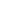 Технические характеристики Sandvik MT 720 (ATM 105):Предыдущее названиеATM 105Вес135000 кгВысота4800 ммДлина18200 ммГлубина резания6600 ммШирина резания9100 ммОбщая установленная мощность300 кВтМощность мотора реж.органа555 кВт